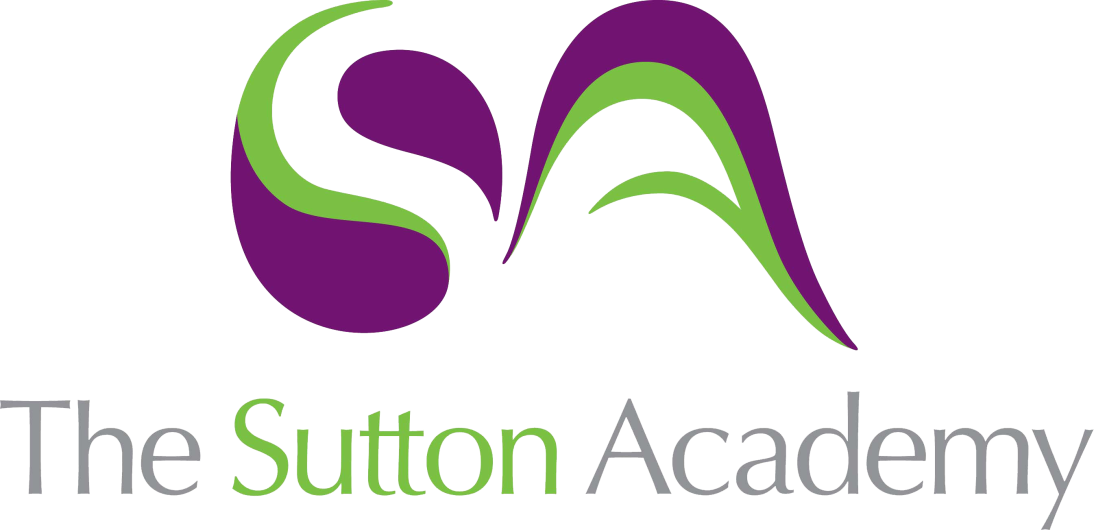 Knowledge Rich Curriculum Plan Y7 Unit 5En mi colegio Focus Skill: Listening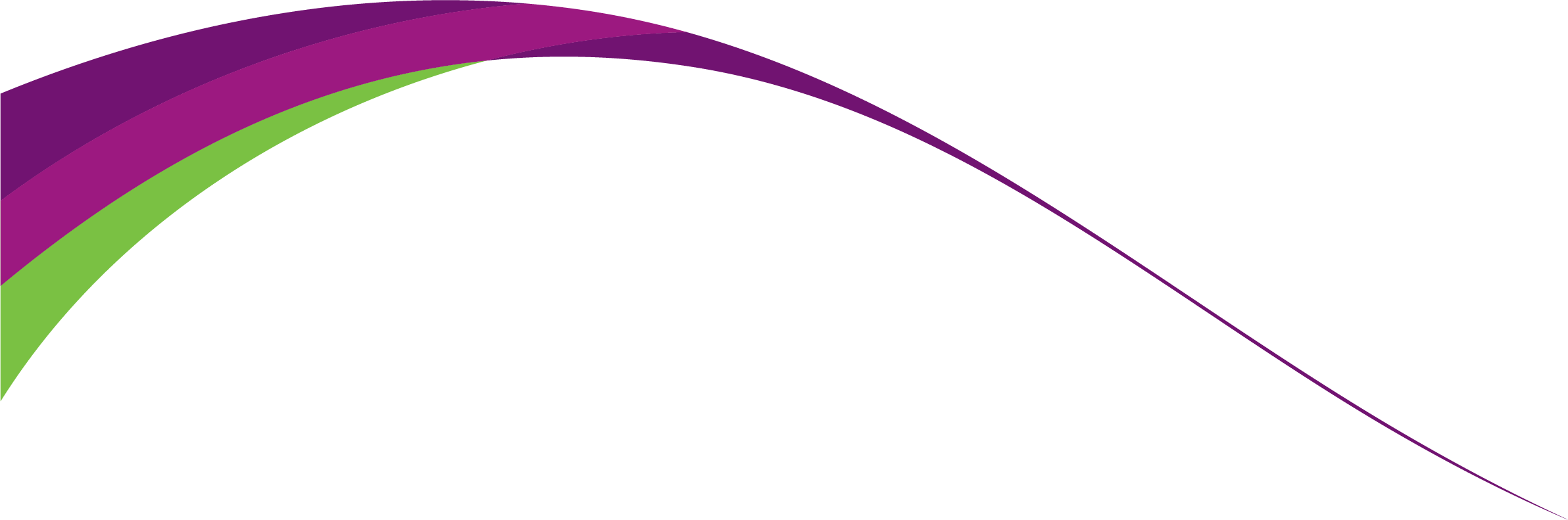 Lesson/Learning Sequence Intended Knowledge:Students will know…Tiered Vocabulary Prior Knowledge:In order to know this students, need to already know…Assessment Lesson 1 En mi mochila15 pieces of vocab relating to what can be found in their pencil – see KO¿Qué tienes en tu mochila? = What is in your school bag?How to create a response to the question ¿Qué tienes en tu mochila?Connectives – see KOTengo = I have / No tengo = I don’t have Indefinite articles – un / una How to create a negative sentence in SpanishListening tasksReading tasksLesson 2 Las asignaturas 20 pieces of vocab relating to school subjects – see KO¿Qué estudias en tu colegio? = What do you study in your school? How to create a response to the question ¿Qué estudias en tu colegio?Connectives – see KO Difference between masculine and feminine nouns (el/la/un/una)Be able to form the present tenseMWBsReading tasksLesson 3 Las opiniones6 higher level opinion openers – see KO¿Cuál es tu opinión de …? = What is your opinion of…?  How to create a response to the question ¿Cuál es tu opinión de …?7 adjectivesConnectives – see KOThe rule for adjective agreements – o/a/os/asOpinion phrases – see KO School subjects from lesson 2 MWBsWriting tasksLesson 4Parar y pensarLesson 5El imperfecto The imperfect tense is used to describe a repeated action in the pastHow to conjugate the imperfect tenseHow to conjugate 2 irregular verbs in the imperfect tense (ser and ir)¿Qué estudiabas en tu escuela primaria? = What did you used to study in primary school…?  How to create a response to the question ¿Qué estudiabas en tu escuela primaria?School subjects from lesson 2Adjectives from lesson 3Adjectives to describe personalityOpinion phrases – see KOConnectives – see KOMWBsWhole Class Feedback – Listening tasksLesson 6Cuando era jovenHow to use the imperfect tense with verbs related to education (ir = to go; estudiar = to study; escuchar = to listen to; escribir = to write; leer = to read; hablar = to talk/speak; comer = to eat; beber = to drink; jugar = to play)How to conjugate the imperfect tense from lesson 6How to use llevarse to describe past relationshipsWriting tasksLesson 7Parar y pensar TBCTBCLesson 8Los profesoresHow to describe their teachersHow to use correct sentence structure e.g. the teacher of…Students will know 3 qualifiers (muy = very;  bastante = quite; un poco = a bit)Describe tus profesores = Describe your teachersHow to create a response to Describe tus profesoresOpinion phrases – see KOAdjectives to describe personalitySchool subjects from lesson 2The rule for adjective agreements – o/a/os/asListening tasksReading tasksLesson 9Los comparativosComparatives are used to compare thingsHow to structure a comparative in Spanishmás (adjective) que = more (adjective) thanmenos (adjective) que = less (adjective) thanSchool subjects from lesson 2Adjectives to describe personalityThe rule for adjective agreements – o/a/os/asTranslation tasksMWBsLesson 10La hora How to tell the time (Spanish)es is used from 12:31 until 13:30son is used for all other timesWhen telling the time, y = past (the hour)When telling the time, menos = to (the hour)y cuarto = quarter pasty media = half pastmenos cuarto = quarter tomediodía = middaymedianoche = midnight6 adverbs of time – see KO¿Qué hora es? = What time is it?  How to create a response to the question ¿Qué hora es?How to tell the time on an analogue clock (English)Numbers 1-30MWBsWhole Class Feedback – Listening tasksLesson 11Parar y pensar TBCTBC